Regulamin Turnieju „II Białołęka Street Ball Cup - turniej koszykówki ulicznej”„II Białołęka Street Ball Cup - turniej koszykówki ulicznej” to turniej koszykówki ulicznej organizowany na boisku do piłki koszykowej Białołęckiego Ośrodka Sportu przy ul. Krzyżówki 28 w Warszawie. Turniej organizowany jest przez Stowarzyszenie Sportowe „Aktywny Kasprzak”. Turniej jest wspófinansowany ze środków Dzielnicy Białołęka m.st. Warszawy, Ministerstwo Sportu  oraz Urząd Marszałkowski Województwa Mazowieckiego. Organizator uzyskał zgodę na rozegranie turnieju od zarządcy boiska – Białołęckiego Ośrodka Sportu. Turniej przeznaczony jest dla mieszkańców dzielnicy Białołęka oraz mieszkańców pozostałych dzielnic Warszawy oraz Województwa Mazowieckiego.I. PROGRAM I SPOSÓB PRZEPROWADZENIA ZAWODÓW.1. „II Białołęka Street Ball Cup - turniej koszykówki ulicznej” będzie rozgrywany w kategorii open – bez podziału na płeć (dopuszczone są drużyny męskie, żeńskie i mieszane)
2. Turniej rozegrany zostanie (eliminacje i  finały) w dniu 27.08.2022 r., Miejsce: boisko do przy ul. Krzyżówki 28 w Warszawie.3. Zgłoszone drużyny zostaną podzielone na cztery grupy. Maksymalna ilość zgłoszonych drużyn to 16 (z zawodnikami rezerwowymi – 64 osoby). Podział na grupy nastąpi na odprawie drużyn w dniu zawodów.  W przypadku dużego zróżnicowania wiekowego organizator dopuszcza wprowadzenie  grup z podziałem na kategorie wiekowe (np. 8 drużyn - młodzież od 14 do lat 18 oraz 8 drużyn –starsi, powyżej 18  lat).
4. W pierwszej fazie turnieju obowiązywać będzie system grupowy – mecz każdy z każdym. Do kolejnego etapu rozgrywek awansują najlepsze 2 zespoły z poszczególnych grup.
5. W dalszym etapie turnieju od ćwierćfinałów obowiązywać będzie system pucharowy.
6. Wręczenie nagród i pucharów najlepszym zespołom i zawodnikom zarówno nastąpi na zakończenie turnieju około godziny 15.00. Warunkiem otrzymania nagród jest stawiennictwo całego zespołu.7. Warunkiem przystąpienia zespołów do rozgrywek jest posiadanie dwóch kompletów koszulek (ew. znaczników) w różnych kolorach (np. koszulki białe i czarne). II. ZASADY, PRZEPISY PROWADZENIA ROZGRYWEK1. GRA
1.1. Każda drużyna musi mieć w swoim składzie minimum trzech graczy i opcjonalnie jednego gracza rezerwowego – zawodnicy nie mogą w trakcie zawodów zmieniać zespołów.
1.2. W trakcie meczu dozwolona jest dowolna ilość zmian zawodników po wcześniejszym zgłoszeniu sędziemu boiskowemu.
1.3. Wszyscy zawodnicy muszą wpisać się przed każdą grą w tzw. Listę punktową znajdującą się u osób obsługujących dane boisko.
1.4. Rzut monetą określa kto rozpoczyna grę.
1.5. Po zdobyciu kosza grę rozpoczyna drużyna przeciwna. Po rzucie niecelnym grę prowadzi drużyna, która zebrała piłkę z tablicy.
1.6. Każda zmiana drużyny rozgrywającej (po zdobyciu kosza, przechwycie, zebraniu piłki z tablicy) wymaga wycofania się za linię 6,75 m (rzutów za  2). Niewycofanie oznacza stratę piłki i niezaliczenie punktów w przypadku celnego rzutu.
1.7. Piłka musi być podana do zawodnika drużyny przeciwnej zanim zostanie wprowadzona do gry – tylko po zdobyciu kosza.
1.8. Rzut wykonany spoza linii 6,75 m liczony jest za 2 pkt. Obie stopy muszą być wyraźnie za linią 6,75 m (w sytuacjach spornych decyduje sędzia). Pozostałe punkty z gry za 1 pkt.2. CZAS2.1. Gry rozgrywane są do 12 pkt. lub 5 min tzw. ,,brudnej gry” w fazie grupowej i ćwierćfinałach. W zależności od ilości drużyn mogą być wprowadzone ograniczenia czasowe i punktowe. W półfinałach i finale do 20 punktów lub  8 minut „brudnej gry”.
2.2. Drużyny podczas meczu wziąć jeden czas 30 sek. (zegar zatrzymywany), w ostatniej minucie meczu zegar będzie zatrzymywany (faza pucharowa 1 min, faza eliminacyjna 30 sek)
2.3. Przed grą zawodnicy mają 2-minutową rozgrzewkę.
2.4. Niestawienie się zespołu na wyznaczonym boisku w ciągu 2 minut od godziny wyznaczonego meczu powoduje mecz przegrany walkowerem. Czas odmierza sędzia boiskowy lub osoby obsługujące stolik sędziowski.
2.5. Jeżeli mecz kończy się remisem, następuje dogrywka. Po rzucie sędziowskim drużyna przechwytująca piłkę rozpoczyna grę spoza linii 6,75 m. Zwycięża drużyna, która pierwsza zdobędzie punkt.3. BOISKO3.1. Wsady do kosza są niedozwolone. Wieszanie się na obręczach w trakcie rozgrzewki , meczu jak i po meczu skutkować będzie dyskwalifikacją danego zawodnika.4. PRZEWINIENIA4.1. Kapitan reprezentuje zespół i tylko on ma prawo do protestu.
4.2. Po rzucie sędziowskim drużyna przechwytująca piłkę rozpoczyna grę spoza linii 6,75 m.
4.3. Osoby obsługujące stolik sędziowski liczą i zapisują przewinienia zawodników na karcie punktowej. Rozpoczynając od5 przewinienia drużyny, sfaulowany zawodnik otrzymuje jeden rzut wolny. Za 4 pierwsze przewinienia zespół rozpoczyna grę spoza linii 6,75 m. Po rzucie osobistym piłka zmienia drużynę bez względu na to czy rzut był skuteczny czy nie. W trakcie wykonywania rzutu osobistego pozostali zawodnicy ustawiają się za linią 6,75 m.
4.4. Każdy z zawodników podczas meczu może popełnić 4 przewinienia, następne powoduje wykluczenie z gry.
4.5. Jeśli gracz jest faulowany w momencie rzutu i uzyskuje on kosza to uzyskane punkty są zaliczane a piłka przechodzi na drużynę przeciwną. Faul jest zapisywany na karcie punktowej danemu zawodnikowi. Jeśli kosz nie jest uzyskany następuje jeden rzut osobisty zgodnie z pkt. 4.3.
4.6. Jeśli gracz jest faulowany w momencie rzutu za 2 pkt. i kosz nie jest uzyskany, wykonuje on 2 rzuty osobiste.
4.7. Niebezpieczne, niesportowe zachowanie może spowodować wykluczenie zawodnika faulującego z meczu. Jeśli sędzia uzna przewinienie za niesportowe zachowanie sfaulowany zawodnik uzyskuje 1 rzut osobisty oraz zachowa piłkę. Dwa niesportowe zachowania zawodnika podczas meczu spowodują automatyczne wykluczenie z gry.
4.8. Każdy kto wda się w jakąkolwiek bójkę, bez względu na przyczynę, zostanie usunięty z boiska i zdyskwalifikowany do końca turnieju - decyzję w takich kwestiach podejmuje sędzia główny zawodów.
4.9. We wszystkich spornych kwestiach zaistniałych podczas meczów w turnieju ostateczną decyzję podejmuje sędzia główny turnieju po wcześniejszych konsultacjach z sędziami boiskowymi i osobami obsługującymi stoliki sędziowskie.III. UCZESTNICTWO1. Każda drużyna składa się z 3 zawodników bez względu na płeć (dopuszcza się drużyny mężczyzn, kobiet i mieszane)plus opcjonalnie 1 rezerwowego zawodnika2. Wiek uczestników: od 14 roku życia 
3. Warunkiem uczestnictwa w turnieju „II Białołęka Street Ball Cup - turniej koszykówki ulicznej” jest spełnienie niżej wymienionych warunków:
a) zgłoszenie drużyny do turnieju w wyznaczonym terminie. Zgłoszenia od 01.08.2022 do wyczerpania miejsc,  w formule on – line na stronie www.aktywnykasprzak.org – o uczestnictwie w turnieju decyduje kolejność zgłoszeń
b) drużyna, której zawodnicy są niepełnoletni ma obowiązek posiadania opiekuna - osoby pełnoletniej do opieki nad zawodnikami podczas turnieju.
c) drużyny (zawodnicy) biorące udział w turnieju powinny mieć aktualną zgodę lekarza na udział w zawodach sportowych lub oświadczenie mówiące o tym, że stan zdrowia uczestnika umożliwia bezpieczne uczestnictwo w zawodach sportowych (oświadczenie on-line – podczas zapisów)
4. Ustala się limit zgłoszonych zespołów na 16.
5. W przypadku niespełnienia wyżej wymienionych warunków zespoły nie będą dopuszczone do turnieju.
6. W trakcie turnieju organizatorzy nie ponoszą odpowiedzialności za cenne rzeczy pozostawione na terenie boiska.Turniej jest  współfinansowany z środków M.St. Warszawy – Dzielnicy Białołęka, Ministerstwo Sportu oraz Urząd Marszałkowski Województwa Mazowieckiego.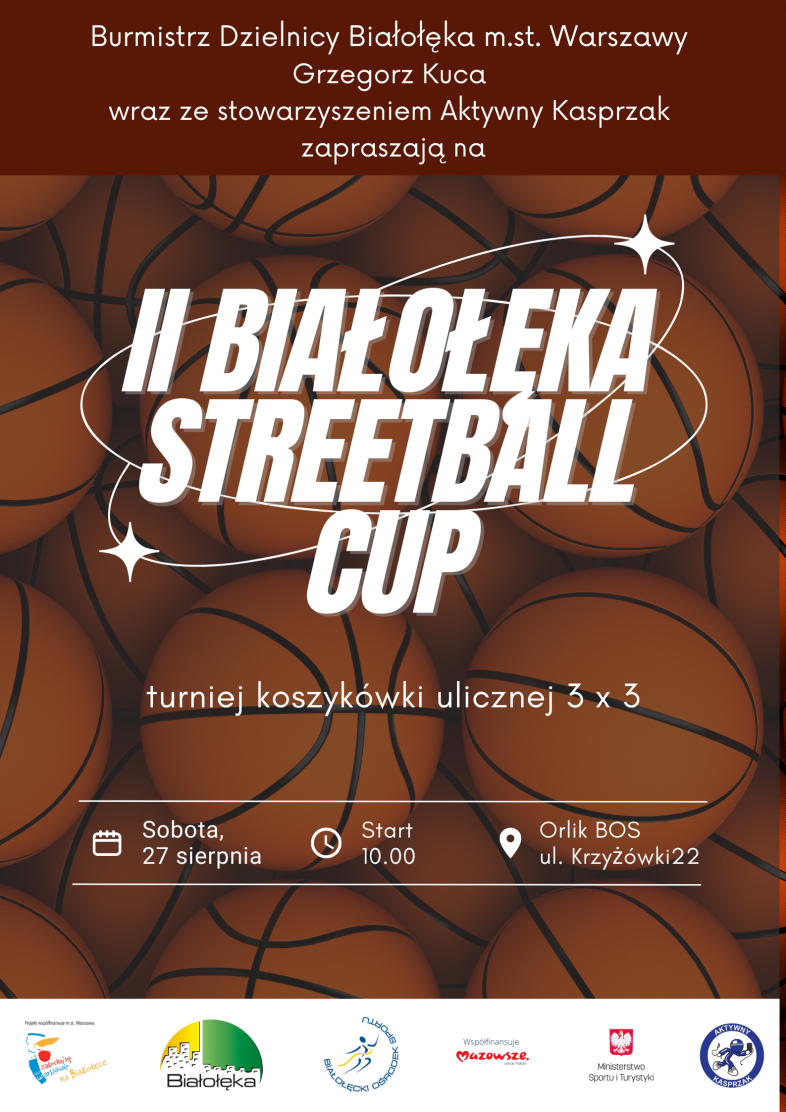 